IEEE P802.15		Wireless Personal Area NetworksMinutes for IEEE 802.15 L2R Study GroupVancouver Interim Meeting14-18 Jan. 2013Chair - Clint PowellActing Secretaries - Tom Herbst, Kunal Shah, Clint PowellMonday AM2 (1/14)Chair calls the meeting to order at 8:00 AMCall for IP MadeNo responseJon Adams moved to accept agenda (doc. # 0688-01)Seconded - Shariar EmamiNo objectionsCall made for patents/patent claimsNo responseMike McInnis moved to accept Nov. IG-L2R Meeting minutes (doc. # 0672-00)Second - Jon AdamsNo objectionsReviewed Study Group ActivitiesCall for leaders to own sections of SG Activities (see back of doc.)How does L2R differ from RPL – Tom HerbstHow 1901.2 adapts IETF – Mike McInnisIntra .15 or intra 802 – Norm Finn802.3 bridging, use of ethertype or not – Norm FinnDoes an amendment to 802.15.5 look possible (check scope and purpose of 802.15.5 against preliminary scope and purpose) – Noriyuki SatoExtended discussion of potential scope and approaches for moving forwardChair recesses until Tuesday AM1Tuesday AM1 (1/15)Chair calls the meeting to order at 8:05 AMCall made for patents/patent claimsNo responseNorm Finn presents doc#47r0There is comment that the coordinator can be a gateway.Tom Herbst presents doc#49r0There is comment that IETF RPL is for layer3 and the challenges are to move to layer 2 routing.The response was to have a detailed presentation in the next meeting that explains the RPL and challenges to address by layer 2 meshing.There is a comment that the issues are with layer 3 meshing or specific to RPL.The response was it is related to RPL.Clint goes through the scope and purpose of 15.5 and provides the similarities and differences with preliminary L2R scope.There is comment that the scalability is the network is not dynamic, so 15.5 can be extended to accommodate.Chair recesses until Tuesday AM2Tuesday AM2 (1/15)Chair calls the meeting to order at 10:31 AMCall made for patents/patent claimsNo responseStraw poll on where interest lies w.r.t. applying/developing L2R for different parts of 802.15802.15.3 - 0	802.15.4 - 16	802.15.6 - 0Overwhelming interest of attendees in applying/developing L2R (route under mesh) for 802.15.4Generated preliminary working title, scope, and purpose (see end of doc.) based on problem statement, potential features needed and interest for 802.15.4 (see end of doc.)Chair adjourns at 12:15pmMon. AM2 Attendance Sheet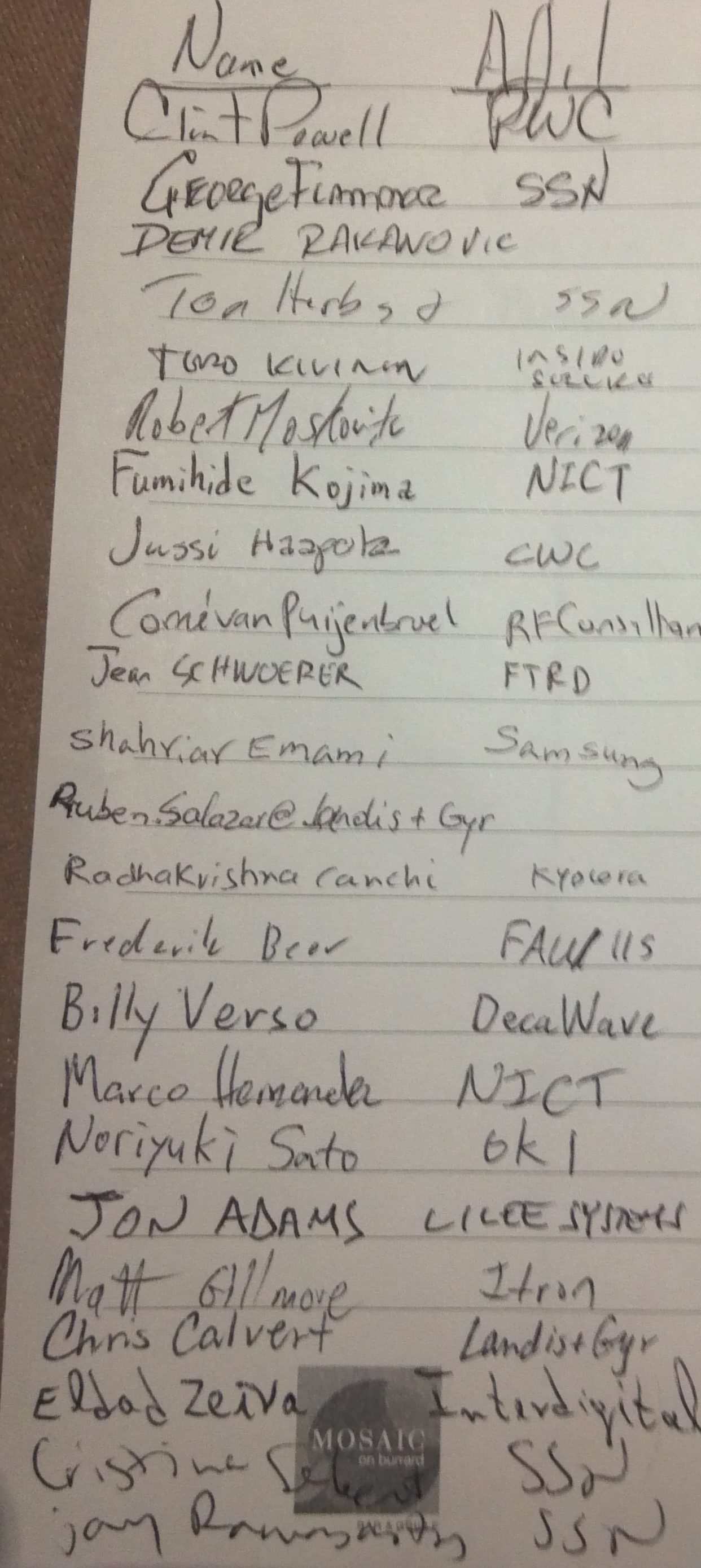 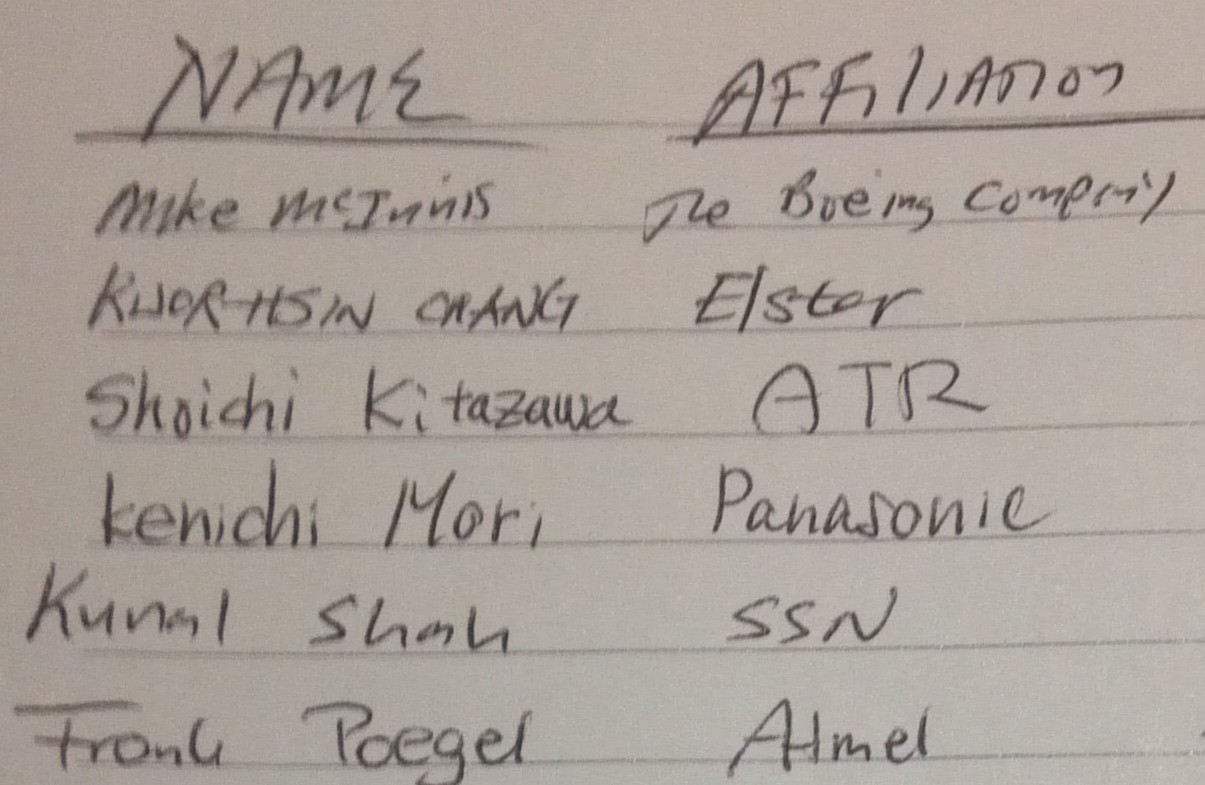 Tues. AM1 Attendance Sheet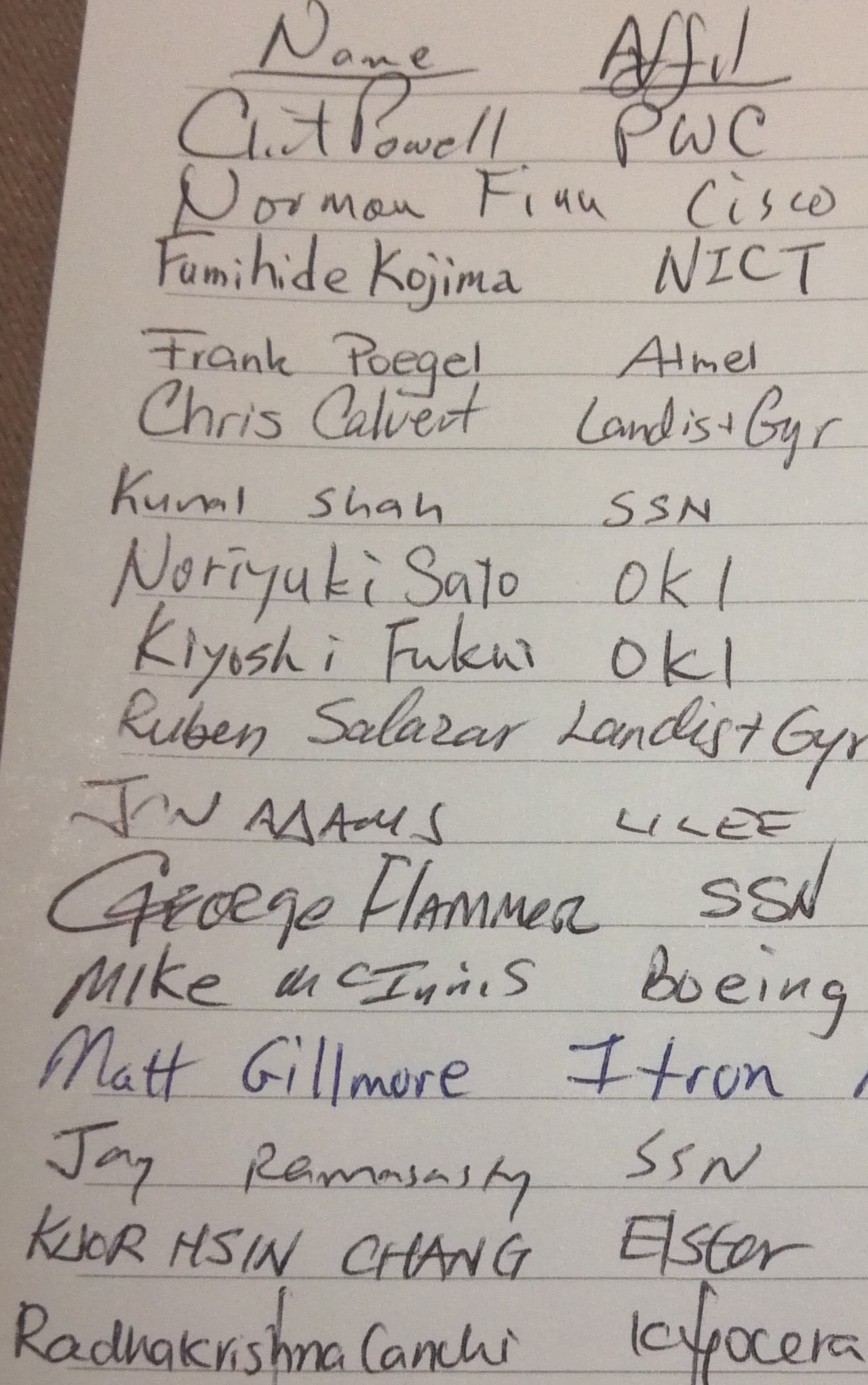 Tues. AM2 Attendance Sheet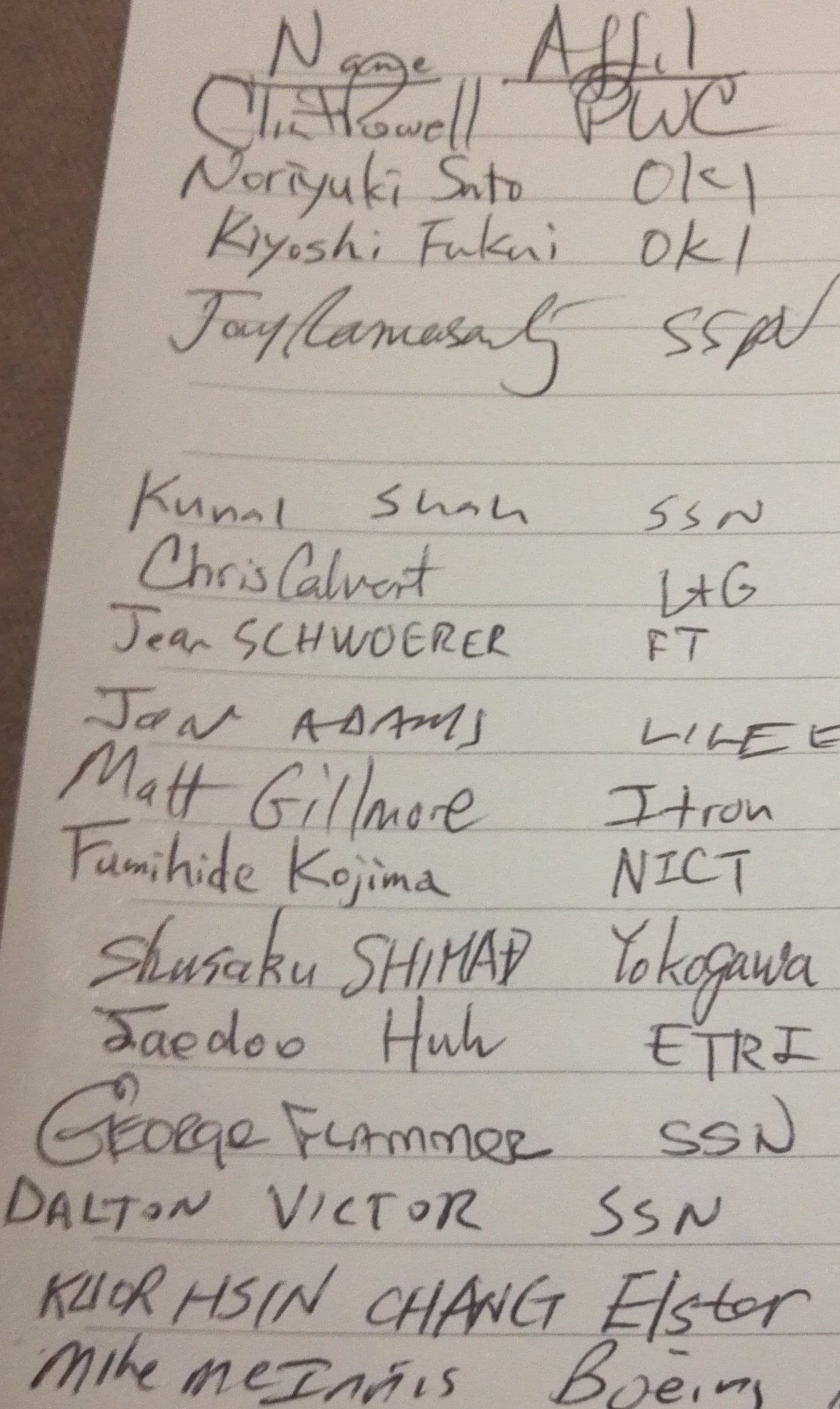 Study Group Activities(worked on during L2R sessions)Problem StatementDefine a (efficient - to be defined later) protocol that routes packets in a dynamically changing network (changes on the order of a minute time frame), with minimal impact to route handling.Specifically to be able to automatically handle:Route establishmentDiscovery and addition of new nodesBreaking of established routesLoss and recurrence of routesReal time gathering of link statusAllowing for 1 hop appearance at the networking layer (not breaking standard L3 mechanisms)Support of broadcastSupport of multicastEffective frame forwardingSG ActivitiesTopic AEncouraged to do a brainstorming in SG of areas to attackNeed to review how it differs from RPL, etc.Is a different problem being solved?Is the same problem being solved differently?Look at how 1901.2 does adaptation of IETFTopic BShould it be Intra 15 or Intra 802?For instance - 802.11.glk-sg, moved to AK-TG,See par 11-12-1207-00-0glk and 5c 11-12-1208-00-0glkLook at what would be needed for an 802.3 Multimedia bridgingi.e. local scope 48 bit addressIs ether type support needed and if so whatPath(s) ForwardLook specifically at if/how 802.15.5 could be extendedDetermine scope of capabilities to be provided and issues that will be addressed/solvedDetermine scope of applicationsFinal steps of SGDetermine whether a standard or recc. practiceDetermine whether an amendment or newDraft PAR and 5CIn DevelopmentPreliminary Working TitlePart 15.5: Mesh Topology Capability in Wireless Personal Area Networks (WPANs)Amendment 1: Amendment to Low-Rate WPAN Mesh TopologiesPreliminary Working ScopeTo amend the recommended practice in 802.15.5 to extend wireless mesh topologies by providing a (efficient - to be defined later) protocol that routes packets in a dynamically changing network (changes on the order of a minute time frame), with minimal impact to route handling.Preliminary Working PurposeThis project facilitates enhancement of IEEE 802.15.5 for IEEE 802.15.4 WPAN mesh topologies. Specifically it provides the capabilities for automatic handling of:Route establishmentDynamic route reconfigurationDiscovery and addition of new nodesBreaking of established routesLoss and recurrence of routesReal time gathering of link statusAllowing for 1 hop appearance at the networking layer (not breaking standard L3 mechanisms)Support of broadcastSupport of multicastEffective frame forwardingProjectIEEE P802.15 Working Group for Wireless Personal Area Networks (WPANs)IEEE P802.15 Working Group for Wireless Personal Area Networks (WPANs)TitleDate Submitted[16 January, 2012][16 January, 2012]Source[Clint Powell]
[PWC, LLC]
[1563 W Kaibab Dr.Chandler, AZ 85248]Voice:	[+1 480-586-8457]
Fax:	[   ]
E-mail:	[cpowell@ieee.org]
Re:[SG-L2R session minutes.][SG-L2R session minutes.]AbstractSG-L2R meeting minutes from the Vancouver Interim.SG-L2R meeting minutes from the Vancouver Interim.Purpose[SG-L2R session minutes.][SG-L2R session minutes.]NoticeThis document has been prepared to assist the IEEE P802.15.  It is offered as a basis for discussion and is not binding on the contributing individual(s) or organization(s). The material in this document is subject to change in form and content after further study. The contributor(s) reserve(s) the right to add, amend or withdraw material contained herein.This document has been prepared to assist the IEEE P802.15.  It is offered as a basis for discussion and is not binding on the contributing individual(s) or organization(s). The material in this document is subject to change in form and content after further study. The contributor(s) reserve(s) the right to add, amend or withdraw material contained herein.ReleaseThe contributor acknowledges and accepts that this contribution becomes the property of IEEE and may be made publicly available by P802.15.The contributor acknowledges and accepts that this contribution becomes the property of IEEE and may be made publicly available by P802.15.